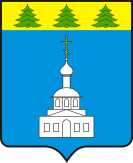 АДМИНИСТРАЦИЯ ЗНАМЕНСКОГО РАЙОНА ОРЛОВСКОЙ ОБЛАСТИПОСТАНОВЛЕНИЕ « 13 » января  2022 года                                                                                                       № 11       с. ЗнаменскоеО  распределении  полученных  из бюджета Орловской  области  субвенций и межбюджетных трансфертов на 2022 год на реализацию основных общеобразова-тельных программ  по образовательным  учреждениям  (организациям)       В соответствии с  Законом Орловской  области  от  25  ноября 2021 года   №  2696-ОЗ  «Об  областном  бюджете  на 2022 год и плановый период 2023 и 2024 годов» и с учетом предложений Отдела  образования Администрации  Знаменского  района Орловской области, Администрация Знаменского  района  Орловской областиП О С Т А Н О В Л Я Е Т:       1.  Распределить  полученную  из областного  бюджета  субвенцию на 2022 год на  финансовое обеспечение государственных гарантий реализации прав на получение общедоступного и бесплатного дошкольного образования в муниципальных дошкольных образовательных учреждениях (организациях), общедоступного и бесплатного дошкольного, начального общего, основного общего, среднего общего образования в муниципальных общеобразовательных учреждениях (организациях) обеспечение дополнительного образования детей в муниципальных общеобразовательных  учреждениях (организациях), согласно приложению1.           2.   Распределить  полученную  из областного  бюджета  субвенцию на 2022 год  на компенсацию части родительской платы, взимаемой с родителей за присмотр и уход за детьми, посещающими образовательные учреждения, реализующие образовательные программы дошкольного образования, согласно приложению 2.       3.   Распределить  полученную  из областного  бюджета  субвенцию на 2022 год  на ежемесячное денежное вознаграждение за классное  руководство,    согласно приложению 3.       4. Распределить  полученные из областного бюджета межбюджетные трансферты на 2022 год   на ежемесячное денежное вознаграждение за классное  руководство педагогическим работникам муниципальных общеобразовательных учреждений,    согласно приложению 4.       5. Начальнику Отдела  образования Администрации Знаменского  района Орловской области (Е.В.Морозовой) предоставить электронную версию настоящего постановления в отдел  организационно-кадровой работы делопроизводства (Л.В.Скрипченко) для размещения на официальном сайте Администрации Знаменского района Орловской области.        6. Настоящее постановление вступает в силу с даты принятия.        7.  Контроль за исполнением настоящего постановления оставляю за собой.Заместитель главы  АдминистрацииЗнаменского  района                                                     А.А. Басов                                                                                                                               Приложение 2                                                     к  постановлению АдминистрацииЗнаменского  района Орловской  областиот «  13 » января  . № 11Субвенция на 2022 год  на компенсацию части родительской платы, взимаемой с родителей за присмотр и уход за детьми, посещающими образовательные учреждения, реализующие образовательные программы дошкольного образования.Приложение 3                                                    к  постановлению АдминистрацииЗнаменского  района Орловской областиот «  13 » января  . № 11Субвенция на 2022 год  на ежемесячное денежное вознаграждение за классное  руководство  из областного бюджета                                                                                                                   Приложение 1                                                     к  постановлению АдминистрацииЗнаменского  района Орловской областиот «  13 » января  . № 11Субвенция  на  2022 год на  финансовое обеспечение государственных гарантий реализации прав на получение общедоступного и бесплатного дошкольного образования в муниципальных дошкольных образовательных учреждениях (организациях), общедоступного и бесплатного дошкольного, начального общего, основного общего, среднего общего образования в муниципальных общеобразовательных учреждениях (организациях), обеспечение дополнительного образования детей в муниципальных общеобразовательных учреждениях (организациях)Приложение 4                                                     к  постановлению АдминистрацииЗнаменского  района Орловской областиот «  13 » января  . № 11Межбюджетные трансферты на 2022 год  на ежемесячное денежное вознаграждение за классное  руководство педагогическим работникам муниципальных общеобразовательных учреждений.№ п/пНаименование   школыКоличестводетей, чел.Распределение субвенции  на компенсацию части родительской платы, взимаемой с родителей за присмотр и уход за детьми, посещающими образовательные учреждения, реализующие образовательные программы дошкольного образования,руб.1МБДОУ Знаменский детский сад «Теремок»89257 600,002МБОУ «Ждимирская  средняя  общеобразова-тельная школа» 313 000,00ВСЕГО:92270 600,00№ п/пНаименование   школыКоличествоклассныхруково-дителей,чел.Распределение  субвенции   на ежемесячное денежное вознаграждение за классное  руководство, руб.1МБОУ «Знаменская  средняя общеобразовательная школаим.Р.И.Вяхирева»19571 400,002МБОУ Селиховская  средняя общеобразовательная школа им.В.Н. Хитрово10102 700,003МБОУ «Ждимирская  средняя общеобразовательная школа»546 900,004МБОУ «Глотовская  средняя общеобразовательная школа»951 400,005МБОУ «Красниковская  основная общеобразовательная школа»624 600,006МБОУ «Локонская  основная общеобразовательная школа»738 000,00ВСЕГО:56835 000,00№ п/пНаименование   школыРаспределение субвенции  на финансовое обеспечение государственных гарантий прав на  получение общедоступного и бесплатного дошкольного образования в муниципальных дошкольных образовательных учреждениях (организациях), общедоступного и бесплатного дошкольного, начального общего, основного общего, среднего общего образования в муниципальных общеобразовательных учреждениях (организациях) Распределение субвенции  на финансовое обеспечение государственных гарантий прав на  получение общедоступного и бесплатного дошкольного образования в муниципальных дошкольных образовательных учреждениях (организациях), общедоступного и бесплатного дошкольного, начального общего, основного общего, среднего общего образования в муниципальных общеобразовательных учреждениях (организациях) Распределение субвенции  на финансовое обеспечение государственных гарантий прав на  получение общедоступного и бесплатного дошкольного образования в муниципальных дошкольных образовательных учреждениях (организациях), общедоступного и бесплатного дошкольного, начального общего, основного общего, среднего общего образования в муниципальных общеобразовательных учреждениях (организациях) № п/пНаименование   школыОплата  труда сначислениями.Учебныерасходы     Итого:      руб.1МБОУ «Знаменская  средняя общеобразовательная школа  им.Р.И.Вяхирева»17155600,00296300,0017451900,002МБОУ Селиховская  средняя общеобразовательная школа им. В.Н.Хитрово6765000,0043000,006808000,003МБОУ «Ждимирская  средняя общеобразовательная школа»4641900,0025700,004667600,004МБОУ «Глотовская  средняя общеобразовательная школа»6591500,0025700,006617200,005МБОУ «Красниковская  основная общеобразовательная школа»3073600,0024000,003097600,006МБОУ «Локонская  основная  общеобразовательная школа»3354100,0022000,003376100,007МБДОУ Знаменский  детский сад «Теремок»6903700,0022300,006926000,00ВСЕГО:48485400,00459000,0048944400,00№ п/пНаименование   школыКоличествоклассныхруково-дителей,чел.Распределение межбюд-жетных трансфертов на 2022 год  на ежемесячное денежное вознаграждение за классное  руководство педагогическим работни-кам муниципальных общеобразовательных учреждений,    руб.1МБОУ «Знаменская  средняя общеобразовательная школаим.Р.И.Вяхирева»191 495 000,002МБОУ Селиховская  средняя общеобразовательная школа им.В.Н. Хитрово10749 000,003МБОУ «Ждимирская  средняя общеобразовательная школа»5375 000,004МБОУ «Глотовская  средняя общеобразовательная школа»9674 000,005МБОУ «Красниковская  основная общеобразовательная школа»6450 000,006МБОУ «Локонская  основная общеобразовательная школа»7524 000,00ВСЕГО:564 267 000,00